Об утверждении плана мероприятий на 2023 - 2025 годы по реализации Стратегии социально-экономического развития Шумерлинского муниципального округа Чувашской Республики до 2035 годаВ целях реализации решения Собрания депутатов Шумерлинского муниципального округа Чувашской Республики от 28 декабря 2022 № 20/2 «Об утверждении Стратегии социально-экономического развития Шумерлинского муниципального округа Чувашской Республики до 2035 года»:1. Утвердить прилагаемый план мероприятий на 2023 - 2025 годы по реализации Стратегии социально-экономического развития Шумерлинского муниципального округа Чувашской Республики до 2035 года (далее - План).2. Структурным подразделениям администрации Шумерлинского муниципального округа Чувашской Республики, ответственным за реализацию Плана, обеспечить своевременное выполнение мероприятий, предусмотренных Планом. 3 Структурным подразделениям администрации Шумерлинского муниципального округа Чувашской Республики, ответственным за реализацию Плана, представлять в отдел экономики, земельных и имущественных отношений администрации Шумерлинского муниципального округа Чувашской Республики информацию о ходе исполнения Плана ежегодно не позднее 20 февраля года, следующего за отчетным. 4. Контроль за исполнением настоящего распоряжения возложить на заместителя главы администрации – начальника отдела сельского хозяйства и экологии администрации Шумерлинского муниципального округа Мостайкина А.А.Глава Шумерлинского муниципального округаЧувашской Республики                                                                              Л.Г. Рафинов   ПЛАН МЕРОПРИЯТИЙ НА 2023 - 2025 ГОДЫ ПО РЕАЛИЗАЦИИ СТРАТЕГИИ СОЦИАЛЬНО-ЭКОНОМИЧЕСКОГО РАЗВИТИЯ ШУМЕРЛИНСКОГО МУНИЦИПАЛЬНОГО ОКРУГА ЧУВАШСКОЙ РЕСПУБЛИКИ ДО 2035 ГОДА Таблица 1 Мероприятия по достижению поставленных целей и задач Таблица 2 Ожидаемые результатыреализации Стратегии социально-экономического развитияШумерлинского муниципального округа Чувашской Республики до 2035 годаЦель 1. Рост конкурентоспособности экономики, развитие отраслей наукоемкой экономики и создание высокотехнологичных производствЦель 2. Совершенствование институциональной среды, обеспечивающей благоприятные условия для привлечения инвестиций, развития бизнеса и предпринимательских инициатив, повышение эффективности государственного управления на всех уровняхЦель 3. Рациональное природопользование и обеспечение экологической безопасности в Шумерлинском муниципальном округе  Чувашской РеспубликиЦель 4. Развитие человеческого капитала и социальной сферы в Шумерлинском муниципальном округе Чувашской Республике. Повышение уровня и качества жизни населенияЧĂВАШ  РЕСПУБЛИКИ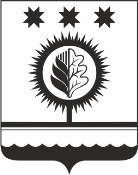 ЧУВАШСКАЯ РЕСПУБЛИКАÇĚМĚРЛЕ МУНИЦИПАЛЛĂОКРУГĔН АДМИНИСТРАЦИЙĚХУШУ01.03.2023 50-р № Çěмěрле хулиАДМИНИСТРАЦИЯШУМЕРЛИНСКОГО МУНИЦИПАЛЬНОГО ОКРУГА РАСПОРЯЖЕНИЕ 01.03.2023 № 50-р   г. ШумерляПриложениек распоряжению администрации Шумерлинского муниципального округа Чувашской Республикиот 01.03.2023 № 50-р	N пп Наименование мероприятий, обеспечивающих выполнение положений Стратегии Сроки выполнения Ответственные исполнители Результат 1 2 3 4 5 Цель 1. Рост конкурентоспособности экономики, развитие отраслей наукоемкой экономики и создание высокотехнологичных производствЦель 1. Рост конкурентоспособности экономики, развитие отраслей наукоемкой экономики и создание высокотехнологичных производствЦель 1. Рост конкурентоспособности экономики, развитие отраслей наукоемкой экономики и создание высокотехнологичных производствЦель 1. Рост конкурентоспособности экономики, развитие отраслей наукоемкой экономики и создание высокотехнологичных производствЗадача 1.1. Обеспечение конкурентоспособности промышленного комплексаЗадача 1.1. Обеспечение конкурентоспособности промышленного комплексаЗадача 1.1. Обеспечение конкурентоспособности промышленного комплексаЗадача 1.1. Обеспечение конкурентоспособности промышленного комплекса1.Формирование паспортов свободных площадок, предназначенных для реализации инвестиционных проектов2023-2025Отдел экономики, земельных и имущественных отношений администрации Шумерлинского муниципального округа  Чувашской РеспубликиФормирование паспортов свободных площадок, предназначенных для реализации инвестиционных проектов,  включение их в Инвестиционный портрет Шумерлинского муниципального округа Чувашской Республики.Задача 1.2. Формирование инновационной системы и развитие наукоемкой экономикиЗадача 1.2. Формирование инновационной системы и развитие наукоемкой экономикиЗадача 1.2. Формирование инновационной системы и развитие наукоемкой экономикиЗадача 1.2. Формирование инновационной системы и развитие наукоемкой экономики2.Вовлечение широкого круга школьников, в том числе из отдаленных населенных пунктов, в проектную деятельность по техническим и естественнонаучным дисциплинам2023-2025Отдел образования, спорта и молодёжной политики администрации Шумерлинского муниципального округа Чувашской РеспубликиПроведение научно-практических конференций в образовательных учрежденияхЗадача 1.3. Создание высокотехнологичного агропромышленного комплекса, обеспечивающего население качественной и экологически чистой продукциейЗадача 1.3. Создание высокотехнологичного агропромышленного комплекса, обеспечивающего население качественной и экологически чистой продукциейЗадача 1.3. Создание высокотехнологичного агропромышленного комплекса, обеспечивающего население качественной и экологически чистой продукциейЗадача 1.3. Создание высокотехнологичного агропромышленного комплекса, обеспечивающего население качественной и экологически чистой продукцией3.Развитие овощеводства, плодоводства, садоводства и хмелеводства на основе ресурсосберегающих земледельческих технологий и использования высокопродуктивного посевного материала 2023-2025Отдел сельского хозяйства и экологии администрации Шумерлинского муниципального округа Чувашской Республикиимпортозамещение, продовольственное обеспечение населения4.Возделывание новых культур, в том числе для производства экологически чистой продукции 2023-2025Отдел сельского хозяйства и экологии администрации Шумерлинского муниципального округа Чувашской Республикиповышение эффективности сельскохозяйственного производства, расширение рынка сбытаЗадача 1.4. Развитие транспортной инфраструктурыЗадача 1.4. Развитие транспортной инфраструктурыЗадача 1.4. Развитие транспортной инфраструктурыЗадача 1.4. Развитие транспортной инфраструктуры5.Участие в реализации регионального проекта Чувашской Республики "Безопасность дорожного движения"  в Шумерлинском муниципальном округе Чувашской Республики2023-2025Отдел строительства, дорожного хозяйства  и ЖКХ Управления по благоустройству и развитию территорий администрации Шумерлинского муниципального округа Чувашской Республикипредусматривается снижение смертности в результате дорожно-транспортных происшествий - стремление к нулевому уровню смертности6.Увеличение протяженности автомобильных дорог общего пользования межмуниципального и местного значения, соответствующих нормативным требованиям по транспортно-эксплуатационным показателям2023-2025Отдел строительства, дорожного хозяйства  и ЖКХ Управления по благоустройству и развитию территорий администрации Шумерлинского муниципального округа Чувашской РеспубликиУвеличение протяженности автомобильных дорог общего пользования межмуниципального и местного значения, соответствующих нормативным требованиям по транспортно-эксплуатационным показателямЗадача 1.5. Развитие информатизации и связиЗадача 1.5. Развитие информатизации и связиЗадача 1.5. Развитие информатизации и связиЗадача 1.5. Развитие информатизации и связи7.Увеличение доли зарегистрированных пользователей 
Единого портала государственных и муниципальных услуг (функций), использующих сервисы Единого портала государственных и муниципальных услуг (функций) в целях получения государственных и муниципальных услуг в электронном видеежегодноОтдел информационного обеспечения администрации Шумерлинского  муниципального округа Чувашской Республикиувеличение доли зарегистрированных пользователей 
Единого портала государственных и муниципальных услуг (функций), использующих сервисы Единого портала государственных и муниципальных услуг (функций) в целях получения государственных и муниципальных услуг в электронном видеЦель 2. Совершенствование институциональной среды, обеспечивающей благоприятные условия для привлечения инвестиций, развития бизнеса и предпринимательских инициатив, повышение эффективности государственного управления на всех уровняхЦель 2. Совершенствование институциональной среды, обеспечивающей благоприятные условия для привлечения инвестиций, развития бизнеса и предпринимательских инициатив, повышение эффективности государственного управления на всех уровняхЦель 2. Совершенствование институциональной среды, обеспечивающей благоприятные условия для привлечения инвестиций, развития бизнеса и предпринимательских инициатив, повышение эффективности государственного управления на всех уровняхЦель 2. Совершенствование институциональной среды, обеспечивающей благоприятные условия для привлечения инвестиций, развития бизнеса и предпринимательских инициатив, повышение эффективности государственного управления на всех уровняхЗадача 2.1. Формирование привлекательного инвестиционного климата для привлечения инвестиций и содействие развитию конкуренцииЗадача 2.1. Формирование привлекательного инвестиционного климата для привлечения инвестиций и содействие развитию конкуренцииЗадача 2.1. Формирование привлекательного инвестиционного климата для привлечения инвестиций и содействие развитию конкуренцииЗадача 2.1. Формирование привлекательного инвестиционного климата для привлечения инвестиций и содействие развитию конкуренции8.Содействие развитию конкуренции на товарных рынках Шумерлинского муниципального округа2023 - 2025 гг. Отдел экономики, земельных и имущественных отношений администрации Шумерлинского муниципального округа  Чувашской Республикиотсутствие нарушений антимонопольного законодательства.Задача 2.2. Обеспечение благоприятного предпринимательского климатаЗадача 2.2. Обеспечение благоприятного предпринимательского климатаЗадача 2.2. Обеспечение благоприятного предпринимательского климатаЗадача 2.2. Обеспечение благоприятного предпринимательского климата9.Стимулирование развития предпринимательской деятельности в Шумерлинском муниципальном округе  Чувашской Республики2023 - 2025 гг. Отдел экономики, земельных и имущественных отношений администрации Шумерлинского муниципального округа  Чувашской Республикипроведение Дня малого и среднего предпринимательства ежегодно Задача 2.3. Повышение эффективности управления муниципальным имуществом Шумерлинского муниципального округа Чувашской РеспубликиЗадача 2.3. Повышение эффективности управления муниципальным имуществом Шумерлинского муниципального округа Чувашской РеспубликиЗадача 2.3. Повышение эффективности управления муниципальным имуществом Шумерлинского муниципального округа Чувашской РеспубликиЗадача 2.3. Повышение эффективности управления муниципальным имуществом Шумерлинского муниципального округа Чувашской Республики10.Пополнение Единого информационного ресурса об отдельных объектах недвижимого имущества, расположенных на территории Шумерлинского муниципального округа Чувашской Республики, сведениями о свободных от прав третьих лиц объектах недвижимого имущества, в том числе земельных участках, свободных от застройки, а также мониторинг вовлечения их в оборотежегодноОтдел экономики, земельных и имущественных отношений администрации Шумерлинского муниципального округа  Чувашской Республикиразмещение сведений в открытом доступе на официальном сайте Шумерлинского муниципального округа Чувашской Республики в информационно-телекоммуникационной сети «Интернет», вовлечение в хозяйственный оборот неиспользуемых имущества и земельных участков путем их реализации на торгах и сдачи в аренду11.Проведение мероприятий по актуализации кадастровой стоимости объектов недвижимости, в том числе земельных участков, на территории Чувашской Республики: 11.1.объектов капитального строительства на территории Шумерлинского муниципального округа Чувашской Республики2023 г.Отдел экономики, земельных и имущественных отношений администрации Шумерлинского муниципального округа  Чувашской Республикиактуализация налогооблагаемой базы для определения земельного налога, налога на имущество и стоимости объектов недвижимости, включая земельные участки12.Вовлечение в хозяйственный оборот неиспользуемых земельных участков из земель сельскохозяйственного назначения, в том числе сформированных из муниципальных земельных долей, путем передачи эффективным сельхозтоваропроизводителямежегодноОтдел сельского хозяйства и экологии администрации Шумерлинского муниципального округа Чувашской Республикиуменьшение площади необрабатываемых сельскохозяйственных земельЗадача 2.4. Повышение устойчивости бюджетной системы и эффективности государственного управленияЗадача 2.4. Повышение устойчивости бюджетной системы и эффективности государственного управленияЗадача 2.4. Повышение устойчивости бюджетной системы и эффективности государственного управленияЗадача 2.4. Повышение устойчивости бюджетной системы и эффективности государственного управления13.Внедрение проектного управления в администрации Шумерлинского муниципального округа  Чувашской Республики в течение 
30 календарных дней после заключения соглашений о реализации региональных проектов на территории администрации Шумерлинского муниципального округа  Чувашской Республики Структурные подразделения администрации Шумерлинского муниципального округа  Чувашской Республикисоглашения о реализации региональных проектов в Шумерлинском муниципальном округе  Чувашской РеспубликиЦель 3. Рациональное природопользование и обеспечение экологической безопасности в Шумерлинском муниципальном округе  Чувашской РеспубликиЦель 3. Рациональное природопользование и обеспечение экологической безопасности в Шумерлинском муниципальном округе  Чувашской РеспубликиЦель 3. Рациональное природопользование и обеспечение экологической безопасности в Шумерлинском муниципальном округе  Чувашской РеспубликиЦель 3. Рациональное природопользование и обеспечение экологической безопасности в Шумерлинском муниципальном округе  Чувашской РеспубликиЗадача 3.1. Рациональное освоение природно-ресурсного потенциала Шумерлинского муниципального округаЗадача 3.1. Рациональное освоение природно-ресурсного потенциала Шумерлинского муниципального округаЗадача 3.1. Рациональное освоение природно-ресурсного потенциала Шумерлинского муниципального округаЗадача 3.1. Рациональное освоение природно-ресурсного потенциала Шумерлинского муниципального округа14.Защита населенных пунктов от негативного воздействия вод, уменьшение размера вреда, который может быть причинен жизни и здоровью населения, имуществу физических и юридических лиц в результате аварий на гидротехнических сооружениях2023 - 2025 гг.Отдел сельского хозяйства и экологии администрации Шумерлинского муниципального округа Чувашской Республикипредотвращение негативного воздействия вод;снижение уровня аварийности гидротехнических сооружений;Задача 3.2. Охрана окружающей средыЗадача 3.2. Охрана окружающей средыЗадача 3.2. Охрана окружающей средыЗадача 3.2. Охрана окружающей среды15.Уменьшение негативного воздействия на окружающую среду2023 - 2025 гг.Отдел сельского хозяйства и экологии администрации Шумерлинского муниципального округа Чувашской РеспубликиУменьшение негативного воздействия на окружающую средуЦель 4. Развитие человеческого капитала и социальной сферы в Шумерлинском муниципальном округе Чувашской Республике.Повышение уровня и качества жизни населенияЦель 4. Развитие человеческого капитала и социальной сферы в Шумерлинском муниципальном округе Чувашской Республике.Повышение уровня и качества жизни населенияЦель 4. Развитие человеческого капитала и социальной сферы в Шумерлинском муниципальном округе Чувашской Республике.Повышение уровня и качества жизни населенияЦель 4. Развитие человеческого капитала и социальной сферы в Шумерлинском муниципальном округе Чувашской Республике.Повышение уровня и качества жизни населенияЗадача 4.1. Демографическое развитие, улучшение здоровья населения и поддержание долголетней его активной жизниЗадача 4.1. Демографическое развитие, улучшение здоровья населения и поддержание долголетней его активной жизниЗадача 4.1. Демографическое развитие, улучшение здоровья населения и поддержание долголетней его активной жизниЗадача 4.1. Демографическое развитие, улучшение здоровья населения и поддержание долголетней его активной жизни16.Реализация региональных проектов, входящих в состав федеральных проектов национальных проектов "Здравоохранение" и "Демография" 2023 - 2025 гг. Заместитель главы администрации - начальник отдела образования, спорта и молодежной политики администрации Шумерлинского муниципального округасовершенствование системы оказания медицинской помощи в Шумерлинском муниципальном округе Чувашской Республики, повышение ее доступности и качества оказания, структурная и ресурсная модернизация системы здравоохранения Задача 4.2. Совершенствование сферы потребления и повышение качества жизни населенияЗадача 4.2. Совершенствование сферы потребления и повышение качества жизни населенияЗадача 4.2. Совершенствование сферы потребления и повышение качества жизни населенияЗадача 4.2. Совершенствование сферы потребления и повышение качества жизни населения17.Организация ярмарок сельскохозяйственной продукции «Дары осени»ежегодноОтдел сельского хозяйства и экологии администрации Шумерлинского муниципального округа Чувашской Республикисоздание условий для продажи продукции сельхозтоваропроизводителей, сдерживание роста цен на овощную продукциюЗадача 4.3. Создание конкурентоспособного образования, кадровое обеспечение реального сектора экономики и приоритетные направления работы с молодежьюЗадача 4.3. Создание конкурентоспособного образования, кадровое обеспечение реального сектора экономики и приоритетные направления работы с молодежьюЗадача 4.3. Создание конкурентоспособного образования, кадровое обеспечение реального сектора экономики и приоритетные направления работы с молодежьюЗадача 4.3. Создание конкурентоспособного образования, кадровое обеспечение реального сектора экономики и приоритетные направления работы с молодежью18.Создание новых мест дополнительного образования детей для реализации дополнительных общеразвивающих программ всех направленностей в рамках регионального проекта «Успех каждого ребенка» национального проекта «Образование»2023 г.Отдел образования, спорта и молодёжной политики администрации Шумерлинского муниципального округа Чувашской Республикисоздание в  муниципальных образовательных организациях новых мест дополнительного образования детейЗадача 4.4. Развитие рынка труда, обеспечение занятости населенияЗадача 4.4. Развитие рынка труда, обеспечение занятости населенияЗадача 4.4. Развитие рынка труда, обеспечение занятости населенияЗадача 4.4. Развитие рынка труда, обеспечение занятости населения19.Содействие самозанятости и предпринимательской инициативе безработных граждан2023–2025 гг.Отдел сельского хозяйства и экологии администрации Шумерлинского муниципального округа Чувашской Республикиповышение доходов малообеспеченных граждан трудоспособного возраста,внедрение  вида господдержки по предоставлению субсидий из федерального, республиканского  и местного бюджетов на развитие ЛПХ20.Проведение работы по снижению неформальной занятости и легализации «серых зарплатных схем» путем заключения трудовых договоров с лицами, работающими неформально2023–2025 гг.Заместитель главы администрации - начальник отдела образования, спорта и молодежной политики администрации Шумерлинского муниципального округаувеличение поступления в местные бюджеты налога на доходы физических лицЗадача 4.5. Развитие социальной защиты населенияЗадача 4.5. Развитие социальной защиты населенияЗадача 4.5. Развитие социальной защиты населенияЗадача 4.5. Развитие социальной защиты населения21.Информирование граждан о мерах социальной поддержки 2023 - 2025 гг. Заместитель главы администрации - начальник отдела образования, спорта и молодежной политики администрации Шумерлинского муниципального округа;Информирование граждан о мерах социальной поддержкиЗадача 4.6. Развитие рынка услуг в социальной сфереЗадача 4.6. Развитие рынка услуг в социальной сфереЗадача 4.6. Развитие рынка услуг в социальной сфереЗадача 4.6. Развитие рынка услуг в социальной сфере22.Оказание информационной поддержки социально ориентированным некоммерческим организациям2023-2025 гг.Заместитель главы администрации - начальник отдела образования, спорта и молодежной политики администрации Шумерлинского муниципального округа;Отдел экономики, земельных и имущественных отношений администрации Шумерлинского муниципального округа  Чувашской Республикиинформационная поддержка социально ориентированным некоммерческим организациямЗадача 4.7. Развитие культуры,  укрепление единства российской нации и этнокультурное развитие народов, проживающих на территории Шумерлинского муниципального округа Чувашской РеспубликиЗадача 4.7. Развитие культуры,  укрепление единства российской нации и этнокультурное развитие народов, проживающих на территории Шумерлинского муниципального округа Чувашской РеспубликиЗадача 4.7. Развитие культуры,  укрепление единства российской нации и этнокультурное развитие народов, проживающих на территории Шумерлинского муниципального округа Чувашской РеспубликиЗадача 4.7. Развитие культуры,  укрепление единства российской нации и этнокультурное развитие народов, проживающих на территории Шумерлинского муниципального округа Чувашской Республики23.Укрепление материально-технической базы муниципальных учреждений культуры 2023–2025 гг.Сектор культуры и архивного дела администрации Шумерлинского муниципального округа Чувашской Республикиудовлетворенность населения Шумерлинского муниципального округа Чувашской Республики доступностью и качеством предоставляемых услуг в сфере культуры24.Модернизация общедоступных библиотек в рамках реализации национального проекта «Культура»2023–2025 гг.Сектор культуры и архивного дела администрации Шумерлинского муниципального округа Чувашской Республикиувеличение посещаемости общедоступных библиотек Шумерлинского муниципального округа Чувашской Республики на 
15 процентов25.Проведение международных, всероссийских и региональных фестивалей, конкурсов в сфере театрального, музыкального искусства, народного творчества, в том числе способствующих развитию творческого потенциала детей и молодежи2023–2025 гг.Сектор культуры и архивного дела администрации Шумерлинского муниципального округа Чувашской Республикисоздание возможности для самореализации и развития талантов граждан, проживающих на территории Шумерлинского муниципального округа Чувашской Республики26.Проведение мероприятий по внедрению информационных технологий в деятельность учреждений культуры и искусства2023–2025 гг.Сектор культуры и архивного дела администрации Шумерлинского муниципального округа Чувашской Республикиудовлетворенность граждан доступностью и качеством предоставляемых услуг;расширение перечня предоставляемых услугЗадача 4.8. Развитие физической культуры и спортаЗадача 4.8. Развитие физической культуры и спортаЗадача 4.8. Развитие физической культуры и спортаЗадача 4.8. Развитие физической культуры и спорта27. Внедрение системы комплексных физкультурно-оздоровительных и спортивных мероприятий среди работающих.2023-2025 гг.Сектор физической культуры и спорта отдела образования, спорта и молодежной политики администрации Шумерлинского муниципального округа  Чувашской Республикиувеличение доли граждан, занимающихся физической культурой и спортом по месту работы, в общей численности населения, занятого в экономике до 36,5 процентов28.Укрепление материально-спортивной базы и реконструкцию спортивных площадок по месту жительства населения, оснащение их спортивным оборудованием.2023–2025 гг.Сектор физической культуры и спорта отдела образования, спорта и молодежной политики администрации Шумерлинского муниципального округа  Чувашской РеспубликиПовышение уровня обеспеченности спортивными сооружениями исходя из единовременной пропускной способности объектов спорта до 77,5 процентов29.Проведение физкультурно-оздоровительных и спортивно-массовых мероприятий по месту жительства населения.2023–2025 гг.Сектор физической культуры и спорта отдела образования, спорта и молодежной политики администрации Шумерлинского муниципального округа  Чувашской Республики Увеличение доли населения, систематически занимающегося физической культурой и спортом до 55,3 процентов30.Поэтапное внедрение Всероссийского физкультурно- спортивного комплекса «Готов к труду и обороне» (ГТО), утверждение и реализация календарных планов официальных физкультурных и спортивных мероприятий, в том числе включающих в себя физкультурные и спортивные мероприятия по реализации комплекса ГТО. 2023-2025 гг.Сектор физической культуры и спорта отдела образования, спорта и молодежной политики администрации Шумерлинского муниципального округа  Чувашской РеспубликиУвеличение доли граждан, выполнивших нормативы Всероссийского физкультурно-спортивного комплекса «Готов к труду и обороне» (ГТО), в общей численности населения, принявшего участие в сдаче нормативов ВФСК ГТО до 51 процентовЗадача 4.9. Развитие строительного комплекса, обеспечение доступным и комфортным жильем, предоставление качественных коммунальных услугЗадача 4.9. Развитие строительного комплекса, обеспечение доступным и комфортным жильем, предоставление качественных коммунальных услугЗадача 4.9. Развитие строительного комплекса, обеспечение доступным и комфортным жильем, предоставление качественных коммунальных услугЗадача 4.9. Развитие строительного комплекса, обеспечение доступным и комфортным жильем, предоставление качественных коммунальных услуг31.Повышение доступности жилья за счет оказания гражданам различных видов государственной поддержки в строительстве (приобретении) жилых помещений2023–2025 гг.Отдел строительства, дорожного хозяйства  и ЖКХ Управления по благоустройству и развитию территорий администрации Шумерлинского муниципального округа Чувашской Республикидостижение показателя «Количество семей, улучшивших жилищные условия»32.Обеспечение ввода в эксплуатацию жилья в рамках реализации национального проекта «Жилье и городская среда»2023–2025 гг.Отдел строительства, дорожного хозяйства  и ЖКХ Управления по благоустройству и развитию территорий администрации Шумерлинского муниципального округа Чувашской Республикиобщая площадь жилых помещений, приходящаяся в среднем на одного жителя, 40,7 кв. метраЗадача 4.10. Обеспечение безопасности жизнедеятельности населенияЗадача 4.10. Обеспечение безопасности жизнедеятельности населенияЗадача 4.10. Обеспечение безопасности жизнедеятельности населенияЗадача 4.10. Обеспечение безопасности жизнедеятельности населения33.Обеспечение безопасности людей на водных объектах2023–2025 гг.Сектор гражданской обороны, чрезвычайных ситуаций и спецпрограмм администрации Шумерлинского муниципального округа Чувашской РеспубликиСнижение количества чрезвычайных ситуаций, пожаров, происшествий на водных объектах, до 134.Повышение качества и результативности противодействия преступности, охраны общественного порядка, обеспечения общественной безопасности2023–2025 гг.Сектор гражданской обороны, чрезвычайных ситуаций и спецпрограмм администрации Шумерлинского муниципального округа Чувашской Республикистабилизация оперативной обстановки;сокращение уровня рецидивной преступности, снижение криминогенности общественных мест;повышение доверия населения к правоохранительным органам, а также правовой культуры населения№ппПоказатели2023 г.2024 г.2025 г.2025 г.123455Задача 1.1. Обеспечение конкурентоспособности промышленного комплексаЗадача 1.1. Обеспечение конкурентоспособности промышленного комплексаЗадача 1.1. Обеспечение конкурентоспособности промышленного комплексаЗадача 1.1. Обеспечение конкурентоспособности промышленного комплексаЗадача 1.1. Обеспечение конкурентоспособности промышленного комплекса1.Индекс промышленного производства, % к предыдущему году--103,4103,42.Отгружено товаров собственного производства, выполнено работ и оказано услуг собственными силами организаций по видам деятельности «добыча полезных ископаемых», «обрабатывающие производства», «обеспечение электрической энергией, газом и паром; кондиционирование воздуха», «водоснабжение; водоотведение, организация сбора и утилизации отходов, деятельность по ликвидации загрязнений», млн. рублей--302,1302,13.Рост производительности труда в обрабатывающих производствах, % к предыдущему году--104,3104,3Задача 1.2. Формирование инновационной системы и развитие наукоемкой экономикиЗадача 1.2. Формирование инновационной системы и развитие наукоемкой экономикиЗадача 1.2. Формирование инновационной системы и развитие наукоемкой экономикиЗадача 1.2. Формирование инновационной системы и развитие наукоемкой экономикиЗадача 1.2. Формирование инновационной системы и развитие наукоемкой экономикиЗадача 1.2. Формирование инновационной системы и развитие наукоемкой экономики4.Внутренние затраты на исследования и разработки, млн. рублей----5.Удельный вес отгруженной инновационной продукции в общем объеме отгруженной продукции, %----Задача 1.3. Создание высокотехнологичного агропромышленного комплекса, обеспечивающего население качественной и экологически чистой продукциейЗадача 1.3. Создание высокотехнологичного агропромышленного комплекса, обеспечивающего население качественной и экологически чистой продукциейЗадача 1.3. Создание высокотехнологичного агропромышленного комплекса, обеспечивающего население качественной и экологически чистой продукциейЗадача 1.3. Создание высокотехнологичного агропромышленного комплекса, обеспечивающего население качественной и экологически чистой продукциейЗадача 1.3. Создание высокотехнологичного агропромышленного комплекса, обеспечивающего население качественной и экологически чистой продукциейЗадача 1.3. Создание высокотехнологичного агропромышленного комплекса, обеспечивающего население качественной и экологически чистой продукцией6.Объем производства продукции сельского хозяйства на душу населения, тыс. рублей1001201501507.Индекс производства продукции сельского хозяйства в хозяйствах всех категорий, % к предыдущему году113120100,9100,9Задача 1.4. Развитие транспортной инфраструктурыЗадача 1.4. Развитие транспортной инфраструктурыЗадача 1.4. Развитие транспортной инфраструктурыЗадача 1.4. Развитие транспортной инфраструктурыЗадача 1.4. Развитие транспортной инфраструктурыЗадача 1.4. Развитие транспортной инфраструктуры8.Доля протяженности автомобильных дорог общего пользования межмуниципального значения, не отвечающих нормативным требованиям, в общей протяженности автомобильных дорог общего пользования межмуниципального значения, %40,243,546,346,3Задача 1.5. Развитие информатизации и связиЗадача 1.5. Развитие информатизации и связиЗадача 1.5. Развитие информатизации и связиЗадача 1.5. Развитие информатизации и связиЗадача 1.5. Развитие информатизации и связиЗадача 1.5. Развитие информатизации и связи9.Число домашних хозяйств, имеющих широкополосный доступ к информационно-телекоммуникационной сети "Интернет", в расчете на 100 домашних хозяйств,7680858510.Доля граждан, использующих механизм получения государственных (муниципальных) услуг в электронной форме, %71737575№ппПоказатели2023 г.2024 г. 2025 г.12345Задача 2.1. Формирование привлекательного инвестиционного климата для привлечения инвестиций и содействие развитию конкуренцииЗадача 2.1. Формирование привлекательного инвестиционного климата для привлечения инвестиций и содействие развитию конкуренцииЗадача 2.1. Формирование привлекательного инвестиционного климата для привлечения инвестиций и содействие развитию конкуренцииЗадача 2.1. Формирование привлекательного инвестиционного климата для привлечения инвестиций и содействие развитию конкуренцииЗадача 2.1. Формирование привлекательного инвестиционного климата для привлечения инвестиций и содействие развитию конкуренции1.Объем инвестиций в основной капитал за счет всех источников финансирования, млн. рублей395,0397,0398,02.Объем инвестиций в основной капитал (за исключением бюджетных средств), млн. рублей295,6305,7337,43.Количество нарушений антимонопольного законодательства000Задача 2.2. Обеспечение благоприятного предпринимательского климатаЗадача 2.2. Обеспечение благоприятного предпринимательского климатаЗадача 2.2. Обеспечение благоприятного предпринимательского климатаЗадача 2.2. Обеспечение благоприятного предпринимательского климатаЗадача 2.2. Обеспечение благоприятного предпринимательского климата4.Количество субъектов малого и среднего предпринимательства (включая индивидуальных предпринимателей) в расчете на 1 тыс. человек населения, единиц31,131,531,75.Оборот продукции (услуг) субъектов малого и среднего предпринимательства в действующих ценах, млн. рублей251,4253,7254,6Задача 2.3. Повышение эффективности управления муниципальным имуществом Шумерлинского муниципального округа Чувашской РеспубликиЗадача 2.3. Повышение эффективности управления муниципальным имуществом Шумерлинского муниципального округа Чувашской РеспубликиЗадача 2.3. Повышение эффективности управления муниципальным имуществом Шумерлинского муниципального округа Чувашской РеспубликиЗадача 2.3. Повышение эффективности управления муниципальным имуществом Шумерлинского муниципального округа Чувашской РеспубликиЗадача 2.3. Повышение эффективности управления муниципальным имуществом Шумерлинского муниципального округа Чувашской Республики6.Уровень актуализации реестра муниципального имущества Шумерлинского муниципального округа Чувашской Республики, %100,0100,0100,07.Доля муниципального имущества Шумерлинского муниципального округа Чувашской Республики, вовлеченного в хозяйственный оборот, %9899100,0Задача 2.4. Повышение устойчивости бюджетной системы и эффективности государственного управленияЗадача 2.4. Повышение устойчивости бюджетной системы и эффективности государственного управленияЗадача 2.4. Повышение устойчивости бюджетной системы и эффективности государственного управленияЗадача 2.4. Повышение устойчивости бюджетной системы и эффективности государственного управленияЗадача 2.4. Повышение устойчивости бюджетной системы и эффективности государственного управления8.Отношение муниципального долга Шумерлинского муниципального округа Чувашской Республики к доходам бюджета Шумерлинского муниципального округа Чувашской Республики (без учета безвозмездных поступлений), %50,050,050,09.Отношение дефицита бюджета Шумерлинского муниципального округа Чувашской Республики к доходам  бюджета Шумерлинского муниципального округа Чувашской Республики (без учета безвозмездных поступлений), %5,05,05,0NппПоказатели2023 г.2024 г. 2025 г.1.Доля утилизированных и обезвреженных отходов производства и потребления в общем объеме образовавшихся отходов I - IV классов опасности, %556067,32.Доля крупных лесных пожаров в общем количестве лесных пожаров, %22,52,733.Доля площади ценных лесных насаждений в составе покрытых лесной растительностью земель лесного фонда, %505152,4№ппПоказатели2023 г.2024 г. 2025 г.12345Задача 4.1. Демографическое развитие, улучшение здоровья населения и поддержание долголетней его активной жизниЗадача 4.1. Демографическое развитие, улучшение здоровья населения и поддержание долголетней его активной жизниЗадача 4.1. Демографическое развитие, улучшение здоровья населения и поддержание долголетней его активной жизниЗадача 4.1. Демографическое развитие, улучшение здоровья населения и поддержание долголетней его активной жизниЗадача 4.1. Демографическое развитие, улучшение здоровья населения и поддержание долголетней его активной жизни1.Среднегодовая численность населения, тыс. человек7,87,87,82.Общий коэффициент рождаемости, число родившихся на 1000 человек населения7,28,310,93.Общий коэффициент смертности, число умерших на 1000 человек населения23,623,623,64.Младенческая смертность, случаев на 1 тыс. родившихся живыми---Задача 4.2. Совершенствование сферы потребления и повышение качества жизни населенияЗадача 4.2. Совершенствование сферы потребления и повышение качества жизни населенияЗадача 4.2. Совершенствование сферы потребления и повышение качества жизни населенияЗадача 4.2. Совершенствование сферы потребления и повышение качества жизни населенияЗадача 4.2. Совершенствование сферы потребления и повышение качества жизни населения5.Индекс потребительских цен (декабрь к декабрю предыдущего года), %104,8 104,5 103,06.Оборот розничной торговли организаций на душу населения, тыс. рублей17,718,518,87.Среднемесячная номинальная начисленная заработная плата работников организаций, рублей46311,448118,751136,1Задача 4.3. Создание конкурентоспособного образования, кадровое обеспечение реального сектора экономики и приоритетные направления работы с молодежьюЗадача 4.3. Создание конкурентоспособного образования, кадровое обеспечение реального сектора экономики и приоритетные направления работы с молодежьюЗадача 4.3. Создание конкурентоспособного образования, кадровое обеспечение реального сектора экономики и приоритетные направления работы с молодежьюЗадача 4.3. Создание конкурентоспособного образования, кадровое обеспечение реального сектора экономики и приоритетные направления работы с молодежьюЗадача 4.3. Создание конкурентоспособного образования, кадровое обеспечение реального сектора экономики и приоритетные направления работы с молодежью8.Обеспеченность детей дошкольного возраста местами в дошкольных образовательных организациях, %100,0100,0100,09.Доля обучающихся в государственных (муниципальных) общеобразовательных организациях, занимающихся в одну смену, в общей численности обучающихся в государственных (муниципальных) общеобразовательных организациях, %100,0100,0100,010.Доля молодежи в возрасте от 14 до 30 лет, охваченной деятельностью молодежных общественных объединений, в общей ее численности, %303132Задача 4.4. Развитие рынка труда, обеспечение занятости населенияЗадача 4.4. Развитие рынка труда, обеспечение занятости населенияЗадача 4.4. Развитие рынка труда, обеспечение занятости населенияЗадача 4.4. Развитие рынка труда, обеспечение занятости населенияЗадача 4.4. Развитие рынка труда, обеспечение занятости населения11.Уровень зарегистрированной безработицы на конец года, % от численности населения в трудоспособном возрасте0,550,480,4312.Численность безработных граждан, зарегистрированных в органах службы занятости (на конец года), человек252319Задача 4.5. Развитие социальной защиты населенияЗадача 4.5. Развитие социальной защиты населенияЗадача 4.5. Развитие социальной защиты населенияЗадача 4.5. Развитие социальной защиты населенияЗадача 4.5. Развитие социальной защиты населения13.Доля доступных для инвалидов и других маломобильных групп населения приоритетных объектов социальной, транспортной, инженерной инфраструктуры в общем количестве приоритетных объектов, %68,069,070,014.Доля несовершеннолетних в возрасте от 6 до 18 лет, охваченных различными формами организованного отдыха и оздоровления, в общей численности несовершеннолетних в возрасте от 6 до 18 лет, %63,564,065,015.Количество граждан, нуждающихся в предоставлении социальных услуг в стационарной форме социального обслуживания, получающих социальные услуги в полустационарной форме социального обслуживания и форме социального обслуживания на дому с применением стационарзамещающих технологий, человек555555Задача 4.6. Развитие рынка услуг в социальной сфереЗадача 4.6. Развитие рынка услуг в социальной сфереЗадача 4.6. Развитие рынка услуг в социальной сфереЗадача 4.6. Развитие рынка услуг в социальной сфереЗадача 4.6. Развитие рынка услуг в социальной сфере16.Количество социально ориентированных некоммерческих организаций (далее - СОНКО), зарегистрированных на территории Шумерлинского муниципального округа Чувашской Республики, единиц55617.Среднегодовая численность работников СОНКО, зарегистрированных на территории Шумерлинского муниципального округа Чувашской Республики (включая нештатных работников и привлекаемых по договорам гражданско-правового характера), человек881018.Среднегодовая численность добровольцев СОНКО, зарегистрированных на территории Шумерлинского муниципального округа Чувашской Республики, человек323335Задача 4.7. Развитие культуры,  укрепление единства российской нации и этнокультурное развитие народов, проживающих на территории Шумерлинского муниципального округа Чувашской РеспубликиЗадача 4.7. Развитие культуры,  укрепление единства российской нации и этнокультурное развитие народов, проживающих на территории Шумерлинского муниципального округа Чувашской РеспубликиЗадача 4.7. Развитие культуры,  укрепление единства российской нации и этнокультурное развитие народов, проживающих на территории Шумерлинского муниципального округа Чувашской РеспубликиЗадача 4.7. Развитие культуры,  укрепление единства российской нации и этнокультурное развитие народов, проживающих на территории Шумерлинского муниципального округа Чувашской РеспубликиЗадача 4.7. Развитие культуры,  укрепление единства российской нации и этнокультурное развитие народов, проживающих на территории Шумерлинского муниципального округа Чувашской Республики19.Уровень удовлетворенности населения качеством предоставления муниципальных услуг в сфере культуры, %91,091,592,020.Увеличение посещений культурных мероприятий, ед.10011025021. Соотношение средней заработной платы работников учреждений культуры и средней заработной платы по Чувашской Республике, %  81,182,083,0Задача 4.8. Развитие физической культуры и спортаЗадача 4.8. Развитие физической культуры и спортаЗадача 4.8. Развитие физической культуры и спортаЗадача 4.8. Развитие физической культуры и спортаЗадача 4.8. Развитие физической культуры и спорта22.Доля населения, систематически занимающегося физической культурой и спортом, в общей численности населения, %52,655,055,323.Уровень обеспеченности спортивными сооружениями исходя из единовременной пропускной способности объектов спорта, в том числе на сельских территориях, %76,777,177,5Задача 4.9. Развитие строительного комплекса, обеспечение доступным и комфортным жильем, предоставление качественных коммунальных услугЗадача 4.9. Развитие строительного комплекса, обеспечение доступным и комфортным жильем, предоставление качественных коммунальных услугЗадача 4.9. Развитие строительного комплекса, обеспечение доступным и комфортным жильем, предоставление качественных коммунальных услугЗадача 4.9. Развитие строительного комплекса, обеспечение доступным и комфортным жильем, предоставление качественных коммунальных услугЗадача 4.9. Развитие строительного комплекса, обеспечение доступным и комфортным жильем, предоставление качественных коммунальных услуг24.Общая площадь жилых помещений, приходящаяся в среднем на одного жителя, кв. метров на конец года45,145,540,7Задача 4.10. Обеспечение безопасности жизнедеятельности населенияЗадача 4.10. Обеспечение безопасности жизнедеятельности населенияЗадача 4.10. Обеспечение безопасности жизнедеятельности населенияЗадача 4.10. Обеспечение безопасности жизнедеятельности населенияЗадача 4.10. Обеспечение безопасности жизнедеятельности населения25.Готовность систем оповещения населения об опасностях, возникающих при чрезвычайных ситуациях, %10010010026.Снижение количества чрезвычайных ситуаций, пожаров, происшествий на водных объектах, ед.11127.Доля преступлений, совершенных лицами, ранее их совершавшими, в общем числе раскрытых преступлений, %53,553,453,328.Число несовершеннолетних, совершивших преступления, в расчете на 1 тыс. несовершеннолетних в возрасте от 14 до 18 лет8,28,18,0